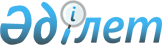 О признании утратившими силу некоторых постановлений акимата Акмолинской областиПостановление акимата Акмолинской области от 26 марта 2020 года № А-4/155. Зарегистрировано Департаментом юстиции Акмолинской области 30 марта 2020 года № 7772
      В соответствии с Законом Республики Казахстан от 6 апреля 2016 года "О правовых актах", акимат Акмолинской области ПОСТАНОВЛЯЕТ:
      1. Признать утратившими силу некоторые постановления акимата Акмолинской области согласно приложению к настоящему постановлению.
      2. Настоящее постановление вступает в силу со дня государственной регистрации в Департаменте юстиции Акмолинской области и вводится в действие со дня официального опубликования. Перечень признанных утратившими силу, некоторых постановлений акимата Акмолинской области
      1. Постановление акимата Акмолинской области "Об утверждении регламента государственной услуги "Аккредитация заготовительных организаций в сфере агропромышленного комплекса" от 19 января 2016 года № А-1/19 (зарегистрировано в Реестре государственной регистрации нормативных правовых актов № 5259, опубликовано 26 февраля 2016 года в информационно-правовой системе "Әділет").
      2. Постановление акимата Акмолинской области "Об утверждении регламента государственной услуги "Субсидирование в рамках гарантирования и страхования займов субъектов агропромышленного комплекса" от 19 января 2016 года № А-1/20 (зарегистрировано в Реестре государственной регистрации нормативных правовых актов № 5256, опубликовано 26 февраля 2016 года в информационно-правовой системе "Әділет").
      3. Постановление акимата Акмолинской области "Об утверждении регламента государственной услуги "Субсидирование заготовительным организациям в сфере агропромышленного комплекса суммы налога на добавленную стоимость, уплаченного в бюджет, в пределах исчисленного налога на добавленную стоимость" от 19 января 2016 года № А-1/21 (зарегистрировано в Реестре государственной регистрации нормативных правовых актов № 5257, опубликовано 26 февраля 2016 года в информационно-правовой системе "Әділет").
      4. Постановление акимата Акмолинской области "Об утверждении регламента государственной услуги "Субсидирование по возмещению части расходов, понесенных субъектом агропромышленного комплекса при инвестиционных вложениях" от 4 февраля 2016 года № А-2/48 (зарегистрировано в Реестре государственной регистрации нормативных правовых актов № 5274, опубликовано 15 марта 2016 года в информационно-правовой системе "Әділет").
      5. Постановление акимата Акмолинской области "Об утверждении регламента государственной услуги "Субсидирование стоимости услуг по подаче воды сельскохозяйственным товаропроизводителям" от 31 марта 2016 года № А-5/147 (зарегистрировано в Реестре государственной регистрации нормативных правовых актов № 5338, опубликовано 18 мая 2016 года в информационно-правовой системе "Әділет").
      6. Постановление акимата Акмолинской области "О внесении изменения в постановление акимата Акмолинской области от 19 ноября 2016 года № А-1/21 "Об утверждении регламента государственной услуги "Субсидирование заготовительным организациям в сфере агропромышленного комплекса суммы налога на добавленную стоимость, уплаченного в бюджет, в пределах исчисленного налога на добавленную стоимость" от 5 июня 2019 года № А-6/255 (зарегистрировано в Реестре государственной регистрации нормативных правовых актов № 7233, опубликовано 18 июня 2019 года в Эталонном контрольном банке нормативных правовых актов Республики Казахстан в электронном виде).
      7. Постановление акимата Акмолинской области "О внесении изменения в постановление акимата Акмолинской области от 19 января 2016 года № А-1/20 "Об утверждении регламента государственной услуги "Субсидирование в рамках гарантирования и страхования займов субъектов агропромышленного комплекса" от 21 июня 2019 года № А-6/283 (зарегистрировано в Реестре государственной регистрации нормативных правовых актов № 7264, опубликовано 9 июля 2019 года в Эталонном контрольном банке нормативных правовых актов Республики Казахстан в электронном виде).
      8. Постановление акимата Акмолинской области "О внесении изменения в постановление акимата Акмолинской области от 19 января 2016 года № А-1/19 "Об утверждении регламента государственной услуги "Аккредитация заготовительных организаций в сфере агропромышленного комплекса" от 29 августа 2019 года № А-9/409 (зарегистрировано в Реестре государственной регистрации нормативных правовых актов № 7370, опубликовано 11 сентября 2019 года в Эталонном контрольном банке нормативных правовых актов Республики Казахстан в электронном виде).
      9. Постановление акимата Акмолинской области "О внесении изменения в постановление акимата Акмолинской области от 31 марта 2016 года № А-5/147 "Об утверждении регламента государственной услуги "Субсидирование стоимости услуг по подаче воды сельскохозяйственным товаропроизводителям" от 6 сентября 2019 года № А-9/428 (зарегистрировано в Реестре государственной регистрации нормативных правовых актов № 7387, опубликовано 20 сентября 2019 года в Эталонном контрольном банке нормативных правовых актов Республики Казахстан в электронном виде).
      10. Постановление акимата Акмолинской области "О внесении изменения в постановление акимата Акмолинской области от 4 февраля 2016 года № А-2/48 "Об утверждении регламента государственной услуги "Субсидирование по возмещению части расходов, понесенных субъектом агропромышленного комплекса при инвестиционных вложениях" от 11 сентября 2019 года № А-9/440 (зарегистрировано в Реестре государственной регистрации нормативных правовых актов № 7385, опубликовано 19 сентября 2019 года в Эталонном контрольном банке нормативных правовых актов Республики Казахстан в электронном виде).
					© 2012. РГП на ПХВ «Институт законодательства и правовой информации Республики Казахстан» Министерства юстиции Республики Казахстан
				
      Аким Акмолинской
области

Е.Маржикпаев
Приложение
к постановлению акимата
Акмолинской области
от 26 марта 2020 года
№ А-4/155